Министерство образования Красноярского краякраевое государственное бюджетное профессиональное образовательное учреждение«Дивногорский гидроэнергетический техникум имени А.Е. Бочкина»
МЕТОДИЧЕСКИЕ УКАЗАНИЯпо выполнению практических работ 8-11 Тема: «Расчетно-графическая работа по планировке строительной площадки»дисциплины«Основы инженерной  геодезии»08.02.02 – «Строительство и эксплуатация инженерных сооружений»Дивногорск2023Тема: «Расчетно-графическая работа по планировке строительной площадки»Цель: Научится составлять картограмму земляных работ по результатам нивелирования строительной площадки. Вычислять проектную отметку.  Определять объемы земляных работ по планированию площадки.Исходные данныеОтчеты по рейки берутся по последней цифре номера в журнале из приложения 1На миллиметровой бумаги, размером А4 или А3 в М 1:500 вычерчивается схема нивелирования (приложение 4). На схеме у вершин квадрата выписывается, согласно варианту (приложение 1), отсчеты по рейки. Определяется отметка репера для варианта задачи каждого студента, для чего к отметке репера 161,325 м добавляется количество метров, равное сумме двух последних цифр № студента по журналу. В данном примере за исходную отметку принимают 157,873м.Например, для студента №  по журналу 13, отметка репера будет равна = 165,325 м.Нреп.1= 161,325 + (1 + 3) = 165, 325м.Отметка репера отмечается на схеме над точкой, обозначающей положение  репера (приложение 4).Ход работы I Определение отметок вершин квадратов (практическая работа №8)1.1 Вычисляются фактические отметки (отметки земли) вершин квадрата.а) Вычисляется отметка горизонта инструмента (ГИ) станции нивелирования, равная отметке репера плюс отсчет по рейке (перевести в метры), установленной на этом репере.Для рассматриваемого варианта отметка горизонта прибора будет равна  158,723м.Г.И.  = 157,873 + 0,850 = 158,723м.Отсчет по рейке для всех вариантов равен 0850 мм (0,850 м).Вычисленная отметка ГИ указывается на схеме под точкой, обозначающей  репер (приложение 4).б)  Вычисляется фактическая отметка каждой вершины квадратов (Н) по формуле 1, равная разности отметок горизонта инструмента и отсчета по рейке, установленной в соответствующей вершине квадрата.Отсчеты берутся по последней цифре номера в журнале (приложение 1).В примере расчета рассматривается пример со значениями отсчетов по рейки, аналогичный, но не соответствующий ни одному из 10 вариантов (приложение 1).Н1 = Г.И. – В1; м                                                 (1)где:  ГИ – горизонт инструмента (прибора), мВ  - отсчет по рейки, мОтсчеты по рейке даются в миллиметрах, их необходимо перевести в метры.Н1 =  158,723 - 1,285 = 157,438 мН2 =  158,723 – 1,641 = 157,082 мН3 =  158,723 – 1,710 = 157,013 мН4 =  158,723 – 1,940 = 156,783 мН5 =  158,723 – 1,333 = 157,390 мН6 =  158,723 – 1,552 = 157,171 мН7 =  158,723 – 1,720 = 157,003мН8 =  158,723 – 1,972 = 156,751мН9 =  158,723 – 1,349 = 157,374мН10 = 158,723 – 1,540 = 157,183мН11 = 158,723 – 1,743 = 156,980мН12 = 158,723 – 1,900 = 156,823мН13 = 158,723 – 1,290 = 157,433мН14 = 158,723 – 1,485 = 157,238мН15 = 158,723 – 1,790 = 156,933мН16 = 158,723 – 2,312 = 156,411мПолученные фактические отметки записываются в ведомость вычисления отметок вершин квадратов (графа 2, приложение 2).1.2 Вычисляется проектная отметка по формуле 2 планируемой горизонтальной площадки  (Но), с соблюдением баланса земляных работ:; м                                     (2)где:  ΣН1, ΣН2, ΣН4 -  сумма фактических отметок, соответственно входящих в один, два, четыре квадратаn  -  количество квадратов (для задачи – 9).Вычисляются отдельно:ΣН1 = 157,438 + 156,783 + 156,411 +157,433 = 628,065 м2ΣН2 = 2 . (157,082 + 157,013 + 156,751 +156,823 + 156,933 + 157,238 + + 157,374  +157,390) =  2 .(1256,769) = 2513,538 м 4ΣН4 = 4 (157,171 + 157,003 + 156,980 + 157,183) = 4 (628,337) = 2513,348 мПроектная отметка записывается в ведомость вычисления отметок вершин квадратов (графа 3, приложение 2)1.3 Вычисляются рабочие отметки для всех вершин квадратов по формуле 3:hi = Но – Нф; м                                                   (3)где:  hi -  рабочая отметка для каждой вершины квадрата, мНо -  проектная отметка, м (красная)Нф -  фактическая отметка, м (черная)h1=  157, 082 – 157,438 =  -  0,356 =  -  0,36 мh2=  157, 082 – 157,082 =    0,00    =     0,00 мh3=  157, 082 – 157,013 =  + 0,069 =  + 0,07 мh4=  157, 082 – 156,783 =  + 0,299 =  + 0,30 мh5=  157, 082 – 157,390 =  -  0,308 =  -  0,31 мh6=  157, 082 – 157,171 =  -  0,089 =  -  0,09 мh7=  157, 082 – 157,003 =  + 0,079 =  + 0,08 мh8=  157, 082 – 156,751 =  + 0,331 =  + 0,33 мh9=  157, 082 – 157,383 =  -  0,301 =  -  0,30 мh10=  157, 082 – 157,183 =  -  0,102 =  -  0,10 мh11=  157, 082 – 156,980 =  + 0,592 =  + 0,10 мh12=  157, 082 – 156,823 =  + 0,259 =  + 0,26 мh13=  157, 082 – 157,433 =  -  0,351 =  -  0,65 мh14=  157, 082 – 157,238 =  -  0,156 =  -  0,16 мh15=  157, 082 – 156,933 =  + 0,149 =  + 0,15 мh16 =  157, 082 – 156,411 =  + 0,671 =   + 0,67 мРабочая отметка округляется до 2-го знака (до см).Знаки рабочих отметок указывают на насыпь (+) и выемку (-).Полученные данные выписываются в ведомость вычисления отметок вершин квадратов (графа 4, приложения 2)В тетради вычерчивается схема квадрата нивелирования в масштабе 1:500. По вершинам квадрата расставляются рабочие отметки 1.4 По смежным вершинам квадратов, имеющих разные знаки рабочих отметок, определяются расстояние до точек нулевых работ методом интерполяции, формула 4:; м                                                (4)где: Х -  расстояние от данной вершины квадрата до точки нулевых работ, ма  -  рабочая отметка вершины, от которой определяется расстояние, мb -  рабочая отметка другой вершины стороны квадрата, на которой определяется местоположение точки нулевых работ, м d-  длина стороны квадрата (равная 20 м)При вычислении знаки у рабочих отметок упускаются.Например:мНайденные значения Х по масштабу откладываются на соответствующих сторонах квадратов, полученные точки нулевых работ  соединяются между собой прямыми линиями – получаются линии нулевых работ (граница выемки и насыпи).Площади выемки и насыпи обозначаются по порядку начиная с левого угла (приложение 5).II Определение объема земляных работ (практическая работа №9)2. По составленной схеме подсчитывается объем земляных работ.2.1 Пронумерованные однородные квадраты и геометрические фигуры, полученные в результате проведения линий нулевых работ записываются в ведомость объемов земляных работ (графа 1, приложения 3)2.2 Определяются средние рабочие отметки вершин каждой фигуры по формуле 5 и записываются  в ведомость объемов земляных работ (графа 2, приложения 3); м                                              (5)Пример: рассмотрим однородные геометрические фигуры (приложение 5)  Рассматривается полный квадрат 1.Неполный квадрат 2 (треугольник)Остальные фигуры вычисляются аналогично.2.3 Подсчитываются площади пронумерованных фигур и записываются в ведомость объемов земляных работ (графа 3, приложение 3) Для квадрата рисунок 1, формула 6.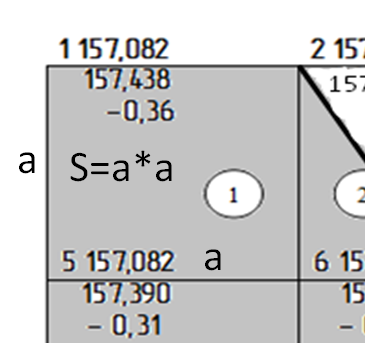 Рисунок 1- Определение площади геометрической фигуры - квадрат S = а*а; м2                                                           (6)Например: для 1 фигуры  	S = 20 х 20 = 400м2Остальные площади подсчитываются по формулам геометрических фигур.Для трапеции рисунок 2, формула 7. 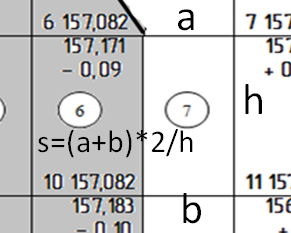 Рисунок 2- Определение площади геометрической фигуры - трапецияS =  * h; м2                                                  (7)Для треугольника рисунок 3, формула 8.	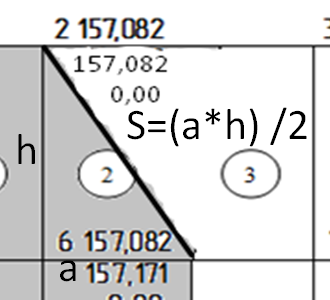 Рисунок 3- Определение площади геометрической фигуры - треугольникS= ; м2                                                      (8)Размеры сторон геометрических фигур берутся по вычисленным значения х в пункте 1.4, значения берутся в метрах. 2.4. Подсчитываются объемы выемки и насыпи по формуле 9:Vi = Si.hiср м3                                               (9)где: Si -  площадь данной фигуры, м;hi - средняя высота этой фигуры, м  (средняя отметка планировки).Объемы записываются в ведомость объемов земляных работ (графа 4 и 5, приложения 3)III Определение баланса земляных работ (практическая работа №10)3 Составляется общий баланс земляных работ, подсчитывается сумму объемов всех насыпей и всех выемок.3.1 Подсчитывается расхождение в объемах выемок и насыпей по формуле 10 (допустимая погрешность – не более 5% общего объема земляных работ, в противном случае сделать пересчет);                            (10)где: Σв - сумма объемов выемки, м3ΣН - сумма объемов насыпей, м3Результаты записываются в ведомость объемов земляных работ (приложение 3)IV Определение баланса земляных работ (практическая работа №11) Вычерчивается  картограмма земляных работ4.1 На миллиметровой бумаги, размером А4 или А3 в М 1:500 вычерчивается картограмма земляных работ (приложение 5). 4.2 На схеме у вершин квадрата подписывается номера вершин, проектная отметка, фактическая отметка, рабочая отметка, проставляются номера однородных квадратов и геометрических фигур.  4.3 Выемка заполняется условным знаком, наклонная штриховка угол наклона 45, насыпь не заполняется 4.4 Под схемой составляется таблица с подсчетом объемов выемки и насыпи по столбцам квадрата и строкам итог. Рекомендуемая литература Печатные издания:Брадис В.М. Четырехзначные математические таблицы: Для сред.шк.- 56-е изд. – М.: Просвещение, 1988. – 95 с.Киселев М.И. Геодезия : учебник для студ. учреждений сред.проф. образования / М.И. Киселев, Д. М. Михелев. - 10-е изд., стер - М. : Издательский цент "Аркадемия", 2013. - 384 с. ISBN 978-5-7695-9684-1Киселев, М.И. Геодезия : учебник для студ. учреждений сред.проф. образования / М.И.Киселев, Д.Ш.Михелев. — 11-е изд., стер. — М. : Издательский центр  «Академия», 2014. — 384 с. ISBN 978-5-4468-0613-3.Золотова, Е.В. Геодезия с основами кадастра: учебник для вузов / Е.В. Золотова., Р.Н. Скогорева. – 2-е изд., испр. – М.: Академический проект; Фонд «Мир», 2012. – 413 с. – ISBN 978-5-8291-1355-1(Академический Проект) ISBN 978-5-919840-07-7)  (Фонд «Мир»)Поклад, Г.Г. Практикум по геодезии: Учебное пособие для вузов/ Под редакцией Г.Г. Поклада. – 2-е изд. – М.: Академический Проект; Гаудеамус, 2012. – 470 с. ISBN 978-5-8291-1378-0 (Академический Проект) ISBN 978-5-98426-115-9 ( Гаудеамус)Смалев, В. И.  Геодезия с основами картографии и картографического черчения : учебное пособие для среднего профессионального образования / В. И. Смалев. — 2-е изд., перераб. и доп. — Москва : Издательство Юрайт, 2023. — 189 с. — (Профессиональное образование). — ISBN 978-5-534-17758-9. — Текст : электронный // Образовательная платформа Юрайт [сайт]. — URL: https://urait.ru/bcode/533675Электронные издания (электронные ресурсы)1. Электронный журнал по геодезии, картографии. Режим доступа http://www.geoprofi.ru/2.Основы геодезии. О геодезии и разный полезный материал для геодезистов. Режим доступа https://geodesy-bases.ru/3. Библиотека инженера геодезиста. Режим доступа https://injzashita.com/deshifrirovanie-snimkov.htmlПРИЛОЖЕНИЕ 1Исходные данные                 ПРИЛОЖЕНИЕ 2Ведомость вычисления отметок вершин квадратов (пример заполнения)ПРИЛОЖЕНИЕ 3Ведомость объемов земляных работ (пример заполнения)   Погрешность:   Где:∑в –  сумма выемки; ∑н –  сумма насыпи‘ПРИЛОЖЕНИЕ 4Схема нивелированияМ 1 : 500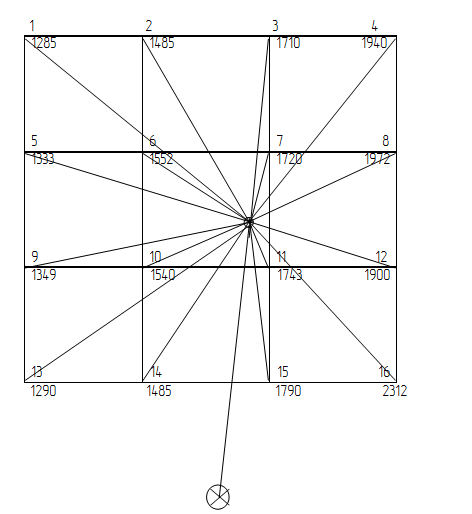 Реп. № 1Г.И. = 158,723   ПРИЛОЖЕНИЕ 5 Картограмма земляных работМ 1:500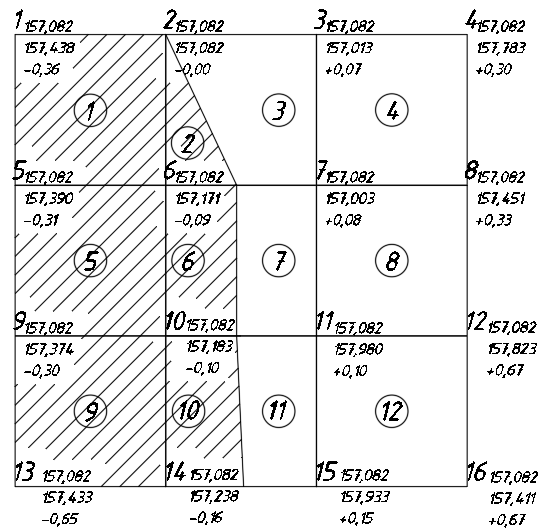 Условные обозначения:			  Выемка          	 		 НасыпьРассмотрено и одобрено на заседании комиссии специальностей «ГЭЭУ, СиЭИС»Протокол № ____от «____» _______ 20___г.Председатель КПЦ___________Е.Л. ФилинаРазработала: Преподаватель профессионального цикла А.П. ФокинаТочки схемы нивели-рованияОтсчеты по рейки (в миллиметрах) по вариантамОтсчеты по рейки (в миллиметрах) по вариантамОтсчеты по рейки (в миллиметрах) по вариантамОтсчеты по рейки (в миллиметрах) по вариантамОтсчеты по рейки (в миллиметрах) по вариантамОтсчеты по рейки (в миллиметрах) по вариантамОтсчеты по рейки (в миллиметрах) по вариантамОтсчеты по рейки (в миллиметрах) по вариантамОтсчеты по рейки (в миллиметрах) по вариантамОтсчеты по рейки (в миллиметрах) по вариантамТочки схемы нивели-рованияВ А Р И А Н Т Ы       (последняя цифра вашего номера по журналу)В А Р И А Н Т Ы       (последняя цифра вашего номера по журналу)В А Р И А Н Т Ы       (последняя цифра вашего номера по журналу)В А Р И А Н Т Ы       (последняя цифра вашего номера по журналу)В А Р И А Н Т Ы       (последняя цифра вашего номера по журналу)В А Р И А Н Т Ы       (последняя цифра вашего номера по журналу)В А Р И А Н Т Ы       (последняя цифра вашего номера по журналу)В А Р И А Н Т Ы       (последняя цифра вашего номера по журналу)В А Р И А Н Т Ы       (последняя цифра вашего номера по журналу)В А Р И А Н Т Ы       (последняя цифра вашего номера по журналу)Точки схемы нивели-рования12345678901157714201610151217001648122114361921190121631156015161712160117001100140019051806318191648142318001686180212161416201317284192613451680182316321736138813812083160551438150016101612166616081199129919361792615131598132015961593155512021286198416097176213971460171614001717120413001802180181823160015381693143818071386140118131916914061421128115861599165012101488176818241016261700142017901600156211501502115316901120131594136914981536176810201386162315101218231387165615111499157610361321169418601315211290150016241488140211811333178619021416431400139818211516146910321209175419121512001526156618221692149498912841632189616165016211601167317821503834120115991767№вершинквадратовФактическая отметка вершин квадратов Нфi(м)Проектная отметкаНо (м)Рабочие отметки Нрi = Но – Нф“+” – насыпь“-“ - выемка12341157,438157,082-0,362157,0820,003157,013+0,074156,783+0,305157,390-0,316157,171-0,097…157,003+0,0815156,933+0,1516156,411+0,67№квадратовили их частейСредняя рабочая отметкаhср.(м)Площадь квадратов или их частей(м2)SnОбъемы земляных работ, м3Объемы земляных работ, м3№квадратовили их частейСредняя рабочая отметкаhср.(м)Площадь квадратов или их частей(м2)SnВыемкаVnНасыпьVn1234510,19400,0092,00-20,02105,92,38-30,04294,1-11,7640,20400,00-80,0050,20400,0080,00-60,05205,9010,30-70,04194,10-7,7680,19400,00-76,0090,30400,00120,00-100,06203,2012,19-110,06196,80- 11,81120,30400,00-120,00Итого:                                                                                            ∑В = 316,87                ∑Н = 307,33Итого:                                                                                            ∑В = 316,87                ∑Н = 307,33Итого:                                                                                            ∑В = 316,87                ∑Н = 307,33Итого:                                                                                            ∑В = 316,87                ∑Н = 307,33Итого:                                                                                            ∑В = 316,87                ∑Н = 307,33Общий объем работ                                   ∑В +  ∑Н  =    624,2Общий объем работ                                   ∑В +  ∑Н  =    624,2Общий объем работ                                   ∑В +  ∑Н  =    624,2Общий объем работ                                   ∑В +  ∑Н  =    624,2Общий объем работ                                   ∑В +  ∑Н  =    624,2292,0024,87В = 316,87м331,33276,00Н = 307,33м3292,0024,87316,8731,33276,00307,33